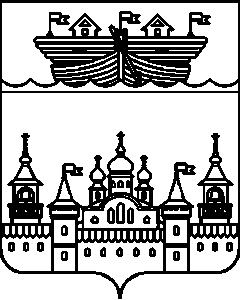 АДМИНИСТРАЦИЯ КАПУСТИХИНСКОГО СЕЛЬСОВЕТА ВОСКРЕСЕНСКОГО МУНИЦИПАЛЬНОГО РАЙОНА НИЖЕГОРОДСКОЙ ОБЛАСТИПОСТАНОВЛЕНИЕ22января 2021 года	№ 4О перезакладке похозяйственных книгВ соответствии со статьей 8 Федерального закона от 07.07.2003 года № 112-ФЗ «О личном подсобном хозяйстве», с приказом Министерства сельского хозяйства Российской Федерации от 11.10.2010 года № 345 «Об утверждении формы и порядка ведения похозяйственных книг органами местного самоуправления поселений и органами местного самоуправления городских округов», в целях учета личных подсобных хозяйств  на территории Капустихинского сельсовета Воскресенского муниципального района Нижегородской области, администрация Капустихинского сельсовета постановляет:1.Утвердить Положение о порядке ведения похозяйственных книг в администрации Капустихинского сельсовета Воскресенского муниципального района Нижегородской области.2.Утвердить список номеров похозяйственных книг для перезакладки согласно приложения № 1.3.Определить, что закладка похозяйственных книг осуществляется на период с 01.01.2021 года по 31.12.2025 года4.Специалисту администрации Ковалевой О.П. провести работу по перезакладке книг похозяйственного учета личных подсобных хозяйств и уточнению содержащихся в похозяйственных книгах сведений, на территории населенных пунктов Капустихинского сельсовета, согласно приложению № 1, до 31 декабря 2021 года.5.Назначить ответственной за ведение и сохранность похозяйственных книг в администрации Капустихинского сельсовета специалиста администрации Ковалеву О.П.6.Считать утратившим силу постановление администрации Капустихинского сельсовета от 18.01.2016 года № 5 «О перезакладке похозяйственных книг»7.Обнародовать данное постановление на официальном сайте администрации Воскресенского муниципального района Нижегородской области.8.Настоящее постановление вступает в силу со дня его принятия.9.Контроль за исполнением настоящего постановления оставляю за собой.Глава администрации						Л.И.АфоньшинаУтвержденопостановлением администрацииКапустихинского сельсоветаВоскресенского муниципального районаНижегородской областиот 22.01.2021 года № 4ПОЛОЖЕНИЕо порядке ведения похозяйственных книг в администрации Капустихинского сельсовета Воскресенского муниципального района Нижегородской области1. Общие положения1.1. Настоящее Положение определяет порядок учета личных подсобных хозяйств в похозяйственных книгах на территории администрации Капустихинского сельсовета1.2. Органом, уполномоченным вести похозяйственные книги является администрация Капустихинского сельсовета (далее по тексту - Администрация).2. Ведение похозяйственного учета2.1. Администрация осуществляет ведение похозяйственных книг по формам похозяйственного учета, утвержденным приказом Министерства сельского хозяйства Российской Федерации от 11.10.2010 № 345 «Об утверждении формы и порядка ведения похозяйственных книг органами местного самоуправления поселений и органами местного самоуправления городских округов»2.2 Ведение похозяйственных книг осуществляется на основании сведений, представляемых на добровольной основе гражданами, ведущими личное подсобное хозяйство.При закладке книг необходимо обеспечивать конфиденциальность информации, предоставляемой гражданами, ведущими хозяйство (далее - члены хозяйств), и содержащейся в книгах, их сохранность и защиту в соответствии с законодательством Российской Федерации.	2.3. Ведение книг осуществляется на бумажных носителях и (или) в электронном виде (Программа Администрация)	2.4. Книга состоит из титульного листа, необходимого количества листов 1, 2 по форме согласно приложению  к настоящему Положению. Листы книги должны быть пронумерованы и прошиты. Листы нумеруются по порядку только на лицевой стороне. Оборотная сторона листа не нумеруется. На последней странице книги указывается количество листов в ней, запись заверяется подписью главы администрации Капустихинского сельсовета и скрепляется печатью администрации Капустихинского сельсовета. Обложка книги может не прошиваться, но должна быть изготовлена из материала, обеспечивающего книге и данным сохранность в течение установленного срока хранения.	2.5. Книга закладывается на пять лет на основании постановления администрации сельсовета. В постановлении указываются номера закладываемых книг и количество страниц в каждой из них. По истечении пятилетнего периода администрацией Капустихинского сельсовета издается правовой акт о перезакладке книг.		2.6. Завершенные книги хранятся в администрации сельсовета до их передачи в архив Воскресенского  муниципального района в течение 75 лет.	2.7. Записи в книгу производятся должностными лицами, назначенными в установленном порядке ответственными за ведение и сохранность похозяйственных книг. Записи производятся на основании сведений, предоставляемых на добровольной основе членами хозяйств. Сведения собираются ежегодно по состоянию на 1 июля путем сплошного обхода хозяйств и опроса членов хозяйств в период с 1 по 15 июля.  Исправление записей, подчистки и не оговоренные текстовой записью поправки в книгах не допускаются. Любые исправления и зачеркивания должны быть оговорены и заверены подписью должностного лица с указанием даты внесения исправления.  Содержание сведений в книге может быть уточнено по состоянию на другие даты по инициативе членов хозяйств, в том числе при очередном обращении члена хозяйства за выпиской из похозяйственной книги.	2.8. Лицевой счет хозяйства (запись по каждому хозяйству) в книге открывают во время ее закладки. Номер лицевого счета представляет собой порядковый номер записи хозяйства при проведении должностными лицами сплошного обхода. Лицевые счета начинаются с номера «1» и по мере заполнения книг не должны содержать пропусков в нумерации. Все книги в администрации сельсовета должны быть пронумерованы. При составлении выписок, справок, извещений хозяйству в документах указывается номер книги и лицевой счет хозяйства. Например, хозяйство записано в книге № 3 под номером (лицевой счет). В оформляемых документах следует указывать номер книги (книга № 3) и номер лицевого счета (л/счет №27), либо только номер лицевого счета, но включающий в себя номер книги (л/счет № 3-27). 	2.9. В книгу записываются все хозяйства, находящиеся на территории  сельсовета, в том числе те, где отсутствуют жилые строения (ветхие, сгоревшие, обвалившиеся и т.д.), но ведется хозяйство, а также отдельные жилые дома. В этих случаях администрация сельсовета делает запись о состоянии объекта и отсутствии в них граждан, которые могли бы представить сведения о хозяйстве). В каждой книге следует оставлять свободные листы для записи новых хозяйств. 	2.10. В строке «Адрес хозяйства» указывают название улицы, номер дома, квартиры. При необходимости в этой строке также указывают название населенного пункта или другую необходимую для идентификации хозяйства информацию.	2.11. Члены хозяйства самостоятельно определяют, кого из них записать первым. В случае сомнений рекомендуется первым записывать члена хозяйства, на которого оформлен земельный участок или жилой дом. Записанного первым определяют как главу хозяйства. В соответствующих строках указывают фамилию, имя и отчество этого члена хозяйства, а также его паспортные данные.		2.12. В случае изменений паспортных данных главы хозяйства запись зачеркивают и указывают «См. р. V». Данные нового паспорта главы хозяйства указывают в свободных строках раздела V с указанием даты внесения записи и основания изменения паспортных данных (например, «по достижении 45 лет» или «по утере»).	2.13. В случае замены главы хозяйства другим лицом из того же хозяйства в верхней части лицевого счета вписывается фамилия, имя и отчество нового главы хозяйства, его паспортные данные. Фамилия, имя и отчество, и паспортные данные прежнего главы хозяйства зачеркиваются.	2.14. Члены хозяйства, совместно проживающие с главой хозяйства и (или) совместно осуществляющие с ним ведение хозяйства, записываются со слов главы хозяйства или взрослого члена хозяйства. При этом записываются как присутствующие, так и временно отсутствующие члены хозяйства.	2.15. Фамилию, имя и отчество всех членов хозяйства следует писать полностью, без искажений и сокращений, используя для этого все три строчки, отведенные в предназначенных для каждого члена хозяйства колонках.	2.16. В разделе I в строке «Отношение к члену хозяйства, записанному первым» для остальных членов хозяйства, кроме записанного первым, записываются родственные отношения к нему: «мать», «отец», «жена», «муж», «сестра», «брат», «дочь», «сын», «зять», «теща» и т.д. Записывать родственные отношения членов семьи друг к другу следует только по отношению к записанному первым, а не по отношению к другим членам семьи. Для патронируемых детей, находящихся на воспитании в хозяйстве, записывается «патронат». Сведения о детях записываются со слов родителей (опекунов) или других членов хозяйства. В случае замены главы хозяйства другим лицом из того же хозяйства ранее записанные отношения к прежнему главе семьи должны быть зачеркнуты и указаны отношения к новому главе семьи.	2.17. В разделе I в строке «Пол» следует писать «мужской» или «женский». Можно также использовать сокращения «муж.», «жен.». Не допускается писать лишь одну букву или не заполнять данную строку. 	2.18. В разделе I в строке «Число, месяц, год рождения» необходимо на основании соответствующих документов (паспорт, свидетельство о рождении) записывать число, месяц и год рождения каждого члена семьи. Число записывается арабскими цифрами, месяц может быть указан прописью, арабскими или римскими цифрами, а год - четырьмя арабскими цифрами. Не допускается представление года рождения двумя цифрами.	2.19. Раздел I рассчитан на хозяйство, имеющее в своем составе до 5 членов. Если же хозяйство состоит из большего количества членов, то для записи всех членов отводят два или более листов, указывая на каждом листе «Продолжение лицевого счета № __». 	2.20. Если количество членов хозяйства увеличилось после закладки книги на пять лет, то в книгу вклеивают вкладыш необходимого листа и присваивают ему порядковый номер с литерами «а», «б» и т.д. Например, если лицевой счет хозяйства был записан на листах 8 и 9, то вкладыш может быть вклеен, либо после листа 8 с присвоением номера «8а», либо после листа 9 с присвоением номера «9а». На последней странице производят запись о вклеивании листа с указанием его номера, которую подписывает глава администрации сельсовета.  	2.21. Выбывающие члены хозяйства исключаются (вычеркиваются) из книги с указанием даты и причин выбытия.  2.22. В разделе II записывается площадь земельных участков, находящихся в собственности или пользовании членов хозяйства. Посевы в междурядьях садов включаются в итог посевной площади соответствующей культуры и в итог всей посевной площади. Не учитываются в посевной площади сады, ягодники, цветы, зеленые газоны, дорожки и другие площади, не занятые посевами сельскохозяйственных культур 	2.23. Заполняя сведения о правах на землю, в свободных строках следует указывать номер документа, подтверждающего право на земельный участок, его категорию и размер. Если документы на землю оформлены не только на главу хозяйства, то в книге следует указать, на кого из членов хозяйства оформлен конкретный участок. 	2.24.  В разделе III указывают количество сельскохозяйственных животных, которое записывается после их пересчета в натуре в присутствии главы хозяйства и (или) взрослых членов хозяйства. Пересчет сельскохозяйственных животных в натуре производится в то время дня, когда сельскохозяйственные животные находятся на усадьбе. Поголовье птицы, количество пчелосемей записывается по опросу главы хозяйства или взрослого члена хозяйства. Если хозяйство содержит животных и птиц, принадлежащих лицам, не являющимся членами хозяйства, то сведения об этих животных и птицах вносятся в дополнительные сведения раздела III.	2.25. Если хозяйство имеет сельскохозяйственных животных, не перечисленных в разделе, то птиц (например, страусов, цесарок, фазанов и др.) записывают в свободные строки в подразделе «Птица – всего», а других животных (например, верблюдов, лосей, собак и др.) записывают в свободные строки подраздела «Другие виды животных». При этом следует вместе с названием животного указывать его возраст (например, осел - 4 года, верблюд - 6 лет и т.д.). Указывается также возраст лошадей и вид пушных зверей (норки, нутрии, песцы, лисицы и др.). По желанию члена хозяйства допускается перечисление животных по их породам. При необходимости подробного перечисления состава животных в хозяйстве вклеивается лист книги или обычный лист формата A3(возможно разлинованный), который оформляется так же, как в случае, указанном в пункте 2.20. настоящего Положения 	2.26. Информация о наличии сельскохозяйственных животных, птицы, пчел записывается по состоянию на 1 июля текущего года. Должностным лицам, указанным в пункте 2 настоящего Порядка, также следует регулярно опрашивать членов хозяйств и вносить предоставляемые сведения об изменениях в количестве животных в хозяйстве в книги в подраздел «Дополнительные сведения об изменениях количества животных». Сведения об изменении количества животных гражданами предоставляются самостоятельно регулярно (ежеквартально) и (или) при обращении за получением выписки. Должностным лицам следует вносить указанные сведения при поступлении такого обращения в этом же подразделе, а если места для внесения сведений в книге недостаточно, то вклеивать дополнительные листы и оформлять их аналогично случаям, указанным в пунктах 2.20 и 2.25 настоящего Положения.	2.27. В разделе IV указывают наличие сельскохозяйственной техники, оборудования, транспортных средств, принадлежащих на праве собственности или ином праве членам хозяйства по состоянию на 1 июля текущего года. Если право собственности или иные вещные права на указанную в разделе IV технику оформлены не на главу хозяйства, то сведения о том, кому из членов хозяйства принадлежит право собственности или иные вещные права на технику, следует указать в разделе V.  	 2.28. Если хозяйство делится, то из лицевого счета исключаются (вычеркиваются) выбывающие лица, а выделяемое хозяйство открывает новый лицевой счет в книге по месту нахождения хозяйства. Также по прежнему хозяйству уточняются записи в книге по разделам I - V книги, и в верхней части лицевых счетов делаются соответствующие пометки о разделе хозяйства.	2.29. Если хозяйства объединились, то лицевой счет одного из хозяйств сохраняется (например, лицевой счет нового главы хозяйства), а лицевой счет другого хозяйства закрывается, с внесением в верхнюю часть листа обоих хозяйств соответствующих записей об их объединении. 	2.30. Лицевой счет каждого хозяйства после его заполнения должен быть подписан как в период закладки книг, так и в периоды уточнения записей в ранее заложенных книгах, главой хозяйства, или, в случае его отсутствия, взрослым членом семьи, а также должностным лицом, ответственным за ведение похозяйственных книг. 		2.31. Любой член хозяйства может просмотреть записи по лицевому счету только своего хозяйства. 	2.32. Любой член хозяйства вправе получить выписку из книги в любом объеме, по любому перечню сведений и для любых целей. Выписка из книги может составляться в произвольной форме, форме листов похозяйственной книги или по форме выписки из похозяйственной книги о наличии у гражданина права на земельный участок.ОБРАЗЕЦТитульный листПодлежит хранению до __________________ПОХОЗЯЙСТВЕННАЯ КНИГА №______(название органа местного самоуправления, поселения)на 20___ г., 20___ г., 20___ г., 20___ г., 20___ г.В книге записаны хозяйства* следующих населенных пунктов** _________________________________________________ с _______ по _______ стр._________________________________________________с _______ по _______ стр._________________________________________________ с _______ по _______ стр._________________________________________________ с _______ по _______ стр._________________________________________________ с _______ по _______ стр._________________________________________________ с _______ по _______ стр._________________________________________________ с _______ по _______ стр._________________________________________________ с _______ по _______ стр._________________________________________________ с _______ по _______ стр._________________________________________________ с _______ по _______ стр._________________________________________________ с _______ по _______ стр._________________________________________________ с _______ по _______ стр._________________________________________________ с _______ по _______ стр._________________________________________________ с _______ по _______ стр._________________________________________________ с _______ по _______ стр._________________________________________________ с _______ по _______ стр._________________________________________________ с _______ по _______ стр.Всего в книге записано __________ хозяйств на __________ стр.Образец листа 1Лицевой счет хозяйства №____ Адрес хозяйства ___________________________________________Фамилия, имя, отчество члена хозяйства, записанного первым __________________Паспортные данные (при наличии)________________________________________________________________(серия, номер кем и когда выдан)№ ________Идентификационный № налогоплательщика (ИНН) (кадастровый номер*(заполняется при наличии у физического лица данного номера)II. Площадь земельных участков личного подсобного хозяйства, 
занятых посевами и посадками сельскохозяйственных культур, плодовыми, ягодными насаждениямОборотная сторона листа 1III. Количество сельскохозяйственных животных, птицы и пчелОбразец листа 2Дополнительные сведения об изменениях количества сельскохозяйственных животных, птицы и пчел в течение сельскохозяйственного годаОборотная сторона листа 2Сельскохозяйственная техника, оборудование, транспортные средства, принадлежащие на праве собственности 
или ином праве гражданину, ведущему хозяйство.Приложение № 1к постановлению администрацииКапустихинского сельсовета от 22 января 2021 года № 4Список номеров похозяйственных книг для перезакладкиПриложение  к положениюо порядке ведения похозяйственных книг в администрации Капустихинского сельсовета20__г.20__г.20__г.20___г.20__г.I. Список членов хозяйства- всего, чел.Фамилия,  имя, отчество (полностью) Фамилия,  имя, отчество (полностью) Фамилия,  имя, отчество (полностью) Отношение к члену хозяйства, записанному первым Записан первым(глава хозяйства)Пол (мужской, женский)Число, месяц, год рождения20___г.20___г.20___г.20___г.20___г.20__г.20__г.20___г.20_г.20__г.Всего земли занятой посевами и посадками (с точностью до )овощей открытого грунтаВсего земли занятой посевами и посадками (с точностью до )овощей закрытого грунтаВсего земли занятой посевами и посадками (с точностью до )кормовых культурв том    числеприусадебный земельный участоккукурузыв том    числеприусадебный земельный участокподсолнечникав том    числеприусадебный земельный участокполевой земельный участокземельная доляМноголетние насаждения и ягодные культуры:сенокосы (за пределами приусадебного участка)Многолетние насаждения и ягодные культуры:сенокосы (за пределами приусадебного участка)плодовые насажденияПосеяно:ягодникикартофеляУказать кадастровый номер участка и реквизиты документа, на основании которого в книгу внесена записьКатегория земель(зп – земля поселений; сан – земля сельхозназначения20___г.20___г.20___г.20___г.20__г.Сведения о правах на землю:в собственностиво владениив пользованиив аренде20___г.20___г.20___г.20___г.20___г.20___г.20_г.20___г.20___г.20___г.1.Крупный рогатый скот – всего2.Свиньи - всего1.Крупный рогатый скот – всегов том числе:свиноматки основные (от 9 мес. и старше)     в том числе:коровыв том числе:свиноматки основные (от 9 мес. и старше)быки-производителихряки-производителителки до 1 годапоросята до 2 месяцевтелки от 1 года до 2 летпоросята от 2 до 4 месяцевнетелипоросята от 2 до 4 месяцевбычки на выращивании и откормемолодняк на выращивании и откорме20___г.20___г.20___г.20___г.20___г.20___г.20___г.20___г.20___г.20___г.Овцы всех пород - всегоПтица - всегоовцематки и ярки старше 1 годав том числе:куры-несушкибараны-производителимолодняк курярочки до 1 годауткибаранчики и валухи на выращивании и откормемолодняк утокбаранчики и валухи на выращивании и откормегусиИз всех овец - романовские молодняк гусейКозы - всего     в том числе:козоматки и козочки старше 1 года     в том числе:козоматки и козочки старше 1 года     в том числе:козоматки и козочки старше 1 годакозлыКролики - всегокозочки до 1 года     в том числе:кроликоматкикозлики на выращивании и откорме     в том числе:кроликоматкикозлики на выращивании и откормемолодняк кроликовЛошади - всегоПчелосемьив том числе:кобылы старше 3 летДругие виды животных в том числе:кобылы старше 3 лет     в том числе:жеребцы-производители     в том числе:кобылы до 3 летжеребцы до 3 летДата внесения записиСельскохозяйственные животные, птицы, пчелыУточненное количествоДата внесения записиСельскохозяйственные животные, птицы, пчелыУточненное количество20___г.20___г.20___г.20___г.20___г.20___г.20___г.20___г.20___г.20___г.ТракторыОборудование для переработки молокаКомбайныОборудование для переработки молокаСеялки и посевные комплексыХолодильное оборудование (кроме бытовых холодильников)Поливальные машины и установкиХолодильное оборудование (кроме бытовых холодильников)Поливальные машины и установкиМукомольное оборудование и крупорушкиПлугиМукомольное оборудование и крупорушкиСенокосилкиГрузовые автомобилиМотоблоки, мотокультиваторы со сменными орудиямиПрицепы и полуприцепыМотоблоки, мотокультиваторы со сменными орудиямиЛегковые автомобилиМотоблоки, мотокультиваторы со сменными орудиямиМотоциклыДоильные установки и агрегатыСнегоходыДоильные установки и агрегатыМоторные лодки и катераТранспортеры для уборки навозаТранспортеры для уборки навозаРаздатчики кормовСепараторы для молока20___г.20___г.20___г.20___г.20___г.Член хозяйства, представивший сведения  (подпись) Лицо, вносившее запись в похозяйственную книгу (подпись) и дата№ п/п№ книгиНазвание населенногопункта1Книга № 1деревня Бахариха2Книга № 2деревня Богданово3Книга № 3деревня Будилиха4Книга № 4деревня Капустиха5Книга № 5деревня  Лучиновка6Книга № 6деревня Площаниха7Книга № 7деревня Русениха8Книга № 8деревня Усиха9Книга № 9деревня Чернышиха10Книга № 10деревня Чухломка11Книга № 11деревня Щербачиха